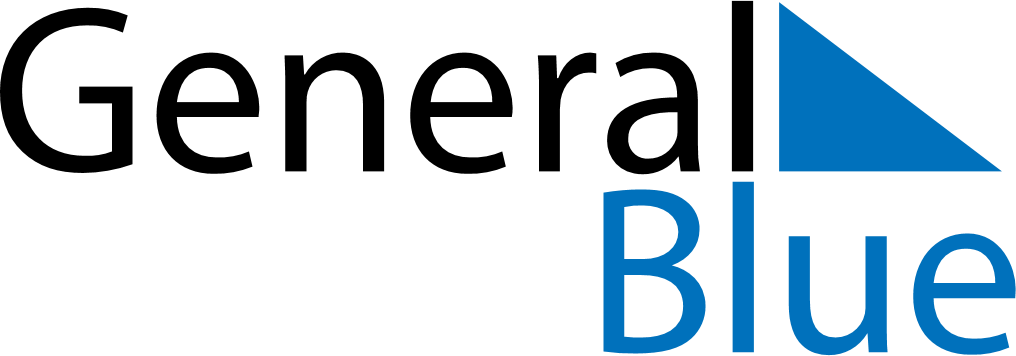 Weekly CalendarMarch 16, 2026 - March 22, 2026Weekly CalendarMarch 16, 2026 - March 22, 2026Weekly CalendarMarch 16, 2026 - March 22, 2026Weekly CalendarMarch 16, 2026 - March 22, 2026Weekly CalendarMarch 16, 2026 - March 22, 2026Weekly CalendarMarch 16, 2026 - March 22, 2026MONDAYMar 16TUESDAYMar 17WEDNESDAYMar 18THURSDAYMar 19FRIDAYMar 20SATURDAYMar 21SUNDAYMar 22